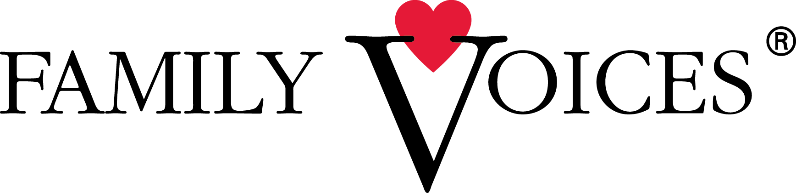 Individuals with Disabilities & Families of Children with Special Health Care Needs, Pre/Post DisasterResource Links from the May 23, 2018, Webinar PresentationPresenter:  Cynthia F. Hinton, PhD, MS, MPH, Health Scientist, Disability & Health Branch, Centers for Disease Control and Prevention (CDC)Online Emergency Preparedness Catalog: Including People with Disabilities CDC State and Local Readiness PHEP Program CDC Emergency Preparedness and Response ASPR Access and Functional Needs FEMA Disability “The Development of Emergency Planning for People with Disabilities Through ADA Litigation.” Presenter:  Jessica Franks, MPH, CHES, Health Communicator, Children’s Preparedness Unit, Centers for Disease Control and Prevention (CDC)Children and Youth with Special Healthcare Needs in Emergencies Easy as ABC Infographic Special Healthcare Needs Checklist for Children in Disasters FEMA CDC Accessible: Shelters and Evacuations During a Disaster FEMA Accessible Videos Children in Disasters Videos Children and Youth with Special Healthcare Needs in Emergencies (CDC) Emergency Preparedness for Families with Special Needs (CDC) Children and Youth with Special Needs (AAP) Transporting Children with Special Healthcare Needs (AAP) Emergency Preparedness for Children with Special Healthcare Needs (AAP)Presenter:  Amelia Headley Lamont, Esq., Executive Director, Disability Rights Center of the Virgin IslandsKnowledge is Power!  Spreading Awareness of the Zika VirusHappy and Healthy from 0-3Trauma and Developmental Disabilities 
Co-sponsor:  Family VoicesAre You Ready? Preparing for Emergencies: Tips for Families: Created by Family Voices and American Academy of Pediatrics Emergencies and Disasters: Keeping Children and Youth with Special Health Care Needs Safe Emergency Preparedness for CYSHCN: Links to Resources and Information Emergency Preparedness: Health Care Info for families of children with special needs 